แบบฟอร์มขอยื่นผลการทดสอบภาษาอังกฤษเพื่อผ่านเกณฑ์สำเร็จการศึกษา                 บศ.19
ระดับปริญญาโท บัณฑิตศึกษา สำนักส่งเสริมวิชาการและงานทะเบียน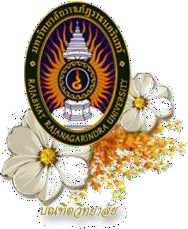              มหาวิทยาลัยราชภัฏราชนครินทร์โทรศัพท์ 0-3853-5430, 082-717-9688, 0-3850-0000 ต่อ 6355 โทรสาร 0-3853-5430ข้าพเจ้า (นาย/นาง/นางสาว).....................................................................รหัสประจำตัว..............................................ข้อมูลการติดต่อ/เบอร์โทรศัพท์..........................................................E-mail…………………………………………………………..ผลคะแนนภาษาอังกฤษหมายเหตุ:  1. ผลการสอบต้องมีอายุไม่เกิน 2 ปีนับตั้งแต่วันสอบจนถึงวันที่ยื่นผลการสอบต่อบัณฑิตศึกษา2. หากตรวจสอบแล้วเอกสารดังกล่าวไม่เป็นความจริง ถือว่าเป็นโมฆะทุกกรณี3. กรณีผลการสอบที่ยื่นต่อบัณฑิตศึกษา เป็นผลการสอบออนไลน์ที่พิมพ์จากเว็บไซด์หรืออีเมล์ ต้องมีหนังสือ รับรองการจัดสอบ ผลการสอบ และการเข้าสอบของนักศึกษาจากสถาบันทดสอบภาษา หรือศูนย์สอบด้วยลงชื่อ...........................................นักศึกษา(......................................................) ......../......../..............หลักสูตร(  )ค.ม.สาขาวิชา การบริหารการศึกษา หลักสูตรและการสอน(  )ส.ม.สาขาวิชา การจัดการสุขภาพ(  )วท.ม.สาขาวิชา   วิทยาศาสตร์และนวัตกรรมเพื่อการพัฒนา   วิทยาศาสตร์และนวัตกรรมเพื่อการพัฒนา(  )บธ.ม.สาขาวิชา บริหารธุรกิจแบบทดสอบ testระดับคะแนนตามประกาศ มรร.ผลคะแนนวันที่สอบ IELTSตั้งแต่ 4 คะแนนขึ้นไป TOEFL IBTที่ระดับคะแนน 46 คะแนนขึ้นไป TOEFL ITPที่ระดับคะแนน 453 คะแนนขึ้นไป TOEICตั้งแต่ 405 คะแนนขึ้นไป CU-TEPที่ระดับคะแนน 45 คะแนนขึ้นไปการตรวจสอบเอกสาร ครบถ้วน  ไม่ครบถ้วน ผลคะแนน  ผ่านตามประกาศ มรร. กำหนด ยังไม่ผ่านตามที่ประกาศ มรร.กำหนด ให้ดำเนินการ
ตามข้อ 3.2.2 ของประกาศลงชื่อ.................................................(ดร.พรพรรณ ดอนพนัส) ......./.........../..........ความเห็นรองผู้อำนวยการสำนักส่งเสริมฯ…………………………………………………………………………..…………………………………………………………………………..…………………………………………………………………………..ลงชื่อ.................................................(ผศ.ดร.อดิเรก เยาว์วงค์) ......./.........../..........ความเห็นผู้อำนวยการสำนักส่งเสริมวิชาการและงานทะเบียน อนุมัติ   ไม่อนุมัติ เนื่องจาก...............................................................................................................ลงชื่อ.................................................(อาจารย์ ดร.ธรรมรัตน์ สิมะโรจนา) ......./.........../..........ความเห็นผู้อำนวยการสำนักส่งเสริมวิชาการและงานทะเบียน อนุมัติ   ไม่อนุมัติ เนื่องจาก...............................................................................................................ลงชื่อ.................................................(อาจารย์ ดร.ธรรมรัตน์ สิมะโรจนา) ......./.........../..........